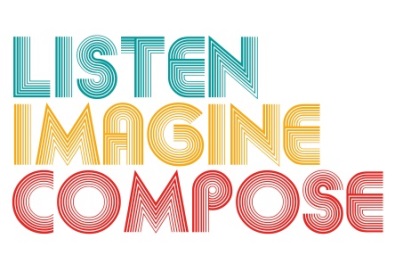 SCHEME OF WORK 3: What is the role of listening and reflection in the creative process?LESSON 5 EVALUATIONKey Questions: How successful were you in employing a range if teaching strategies appropriate to extend learners compositions? How successful was the lesson for developing the learners’ knowledge of dynamics and articulation? Was my guidance clear and my use of musical language appropriate? What would you do differently when doing this lesson again? How well did pupils achieve the lesson objectives and what support can you offer the learners for a successful outcome? 